Publicado en 47001 / Valladolid el 05/11/2013 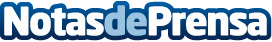 El comercio electrónico, potente canal de fidelización no sólo del cliente final sino también en las relaciones B2BAlfonso Bayón García, fundador de bayon.es y presidente de Bayón Consulting, aprecia un cambio en los hábitos de compra entre proveedores, donde el catálogo físico cede terreno ante los portales de venta onlineDatos de contacto:Ester González  - Bayón ConsultingAgencia de Comunicación en Internet983 352 946Nota de prensa publicada en: https://www.notasdeprensa.es/el-comercio-electrnico-potente-canal-de-fidelizacin-no-slo-del-cliente-final-sino-tambin-en-las-relaciones-b2b Categorias: Telecomunicaciones Comunicación Marketing Emprendedores E-Commerce Recursos humanos Consumo http://www.notasdeprensa.es